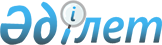 Мәслихаттың 2011 жылғы 21 желтоқсандағы № 475 "Лисаков қаласының 2012-2014 жылдарға арналған бюджеті туралы" шешіміне өзгерістер енгізу туралыҚостанай облысы Лисаков қаласы мәслихатының 2012 жылғы 24 қазандағы № 59 шешімі. Қостанай облысы Әділет департаментінде 2012 жылғы 30 қазанда № 3858 тіркелді      РҚАО ескертпесі.

      Мәтінде авторлық орфография және пунктуация сақталған.

      Қазақстан Республикасының 2008 жылғы 4 желтоқсандағы Бюджет кодексінің 106, 109-баптарына сәйкес Лисаков қалалық мәслихаты ШЕШТІ:



      1. Мәслихаттың "Лисаков қаласының 2012-2014 жылдарға арналған бюджеті туралы" 2011 жылғы 21 желтоқсандағы № 475 шешіміне (Нормативтік құқықтық актілерді мемлекеттік тіркеу тізілімінде 9-4-196 нөмірімен тіркелген, 2012 жылғы 19, 26 қаңтарда, 2 ақпанда "Лисаковская новь" газетінде жарияланған) мынадай өзгерістер енгізілсін:



      көрсетілген шешімнің 1-тармағы жаңа редакцияда жазылсын:

      "1. Лисаков қаласының 2012-2014 жылдарға арналған бюджеті тиісінше 1, 2 және 3-қосымшаларға сәйкес, оның ішінде 2012 жылға мынадай көлемдерде бекітілсін:

      1) кірістер – 2552717,7 мың теңге, оның ішінде:

      салықтық түсімдер бойынша – 1863806,0 мың теңге;

      салықтық емес түсімдер бойынша – 15507,0 мың теңге;

      негізгі капиталды сатудан түсетін түсімдер бойынша – 12656,0 мың теңге;

      трансферттер түсімі бойынша – 660748,7 мың теңге;

      2) шығындар – 2661383,5 мың теңге;

      3) таза бюджеттiк кредиттеу – 50000,0 мың теңге, оның ішінде:

      бюджеттік кредиттер – 50000,0 мың теңге;

      бюджеттік кредиттерді өтеу – 0 теңге;

      4) қаржы активтерімен операциялар бойынша сальдо – 12000,0 мың теңге;

      5) бюджет тапшылығы (профициті) – -170665,8 мың теңге;

      6) бюджет тапшылығын қаржыландыру (профицитін пайдалану) – 170665,8 мың теңге.";



      көрсетілген шешімнің 4-тармағы жаңа редакцияда жазылсын:

      "4. 2012 жылға арналған Лисаков қаласы әкімдігінің резерві 0 болып құрылғаны ескерілсін.";



      көрсетілген шешімнің 1, 5-қосымшалары осы шешімнің 1, 2-қосымшаларына сәйкес жаңа редакцияда жазылсын.



      2. Осы шешім 2012 жылғы 1 қаңтардан бастап қолданысқа енгізіледі.      Мәслихаттың

      VІ сессияның төрайымы                      В. Сычева      Қалалық

      мәслихатының хатшысы                       Г. Жарылқасымова      КЕЛІСІЛДІ:      "Лисаков қаласы әкімдігінің экономика

      және бюджеттік жоспарлау бөлімі"

      мемлекеттік мекемесінің бастығы

      ________________ Н. Турлубекова

Мәслихаттың         

2012 жылғы 24 қазандағы   

№ 59 шешіміне        

1-қосымша          Мәслихаттың         

2011 жылғы 21 желтоқсандағы  

№ 475 шешіміне       

1-қосымша           Лисаков қаласының 2012 жылға арналған бюджеті

Мәслихаттың          

2012 жылғы 24 қазандағы    

№ 59 шешіміне         

2-қосымша           Мәслихаттың          

2012 жылғы 21 желтоқсандағы  

№ 475 шешіміне        

5-қосымша            2012 жылға арналған кенттің, ауылдың (селоның),

ауылдық (селолық) округ әкімі аппараттарының бюджеттік

бағдарламалардың тізбесі
					© 2012. Қазақстан Республикасы Әділет министрлігінің «Қазақстан Республикасының Заңнама және құқықтық ақпарат институты» ШЖҚ РМК
				СанатыСанатыСанатыСанатыСомасы,

мың теңгеСыныбыСыныбыСыныбыСомасы,

мың теңгеІшкі сыныбыІшкі сыныбыСомасы,

мың теңгеАтауыСомасы,

мың теңгеІ. Кірістер2552717,71Салықтық түсімдер1863806,0101Табыс салығы644954,01012Жеке табыс салығы644954,0103Әлеуметтік салық471776,01031Әлеуметтік салық471776,0104Меншікке салынатын салықтар209259,01041Мүлікке салынатын салықтар128944,01043Жер салығы16795,01044Көлік құралдарына салынатын салық63520,0105Тауарларға, жұмыстарға және

қызметтерге салынатын ішкі салықтар532229,01052Акциздер332245,01053Табиғи және басқа да ресурстарды

пайдаланғаны үшін түсетін түсімдер187328,01054Кәсіпкерлік және кәсіби қызметті

жүргізгені үшін алынатын алымдар12656,0108Заңдық мәнді іс-әрекеттерді жасағаны

және (немесе) оған уәкілеттігі бар

мемлекеттік органдар немесе

лауазымды адамдар құжаттар бергені

үшін алынатын міндетті төлемдер5588,01081Мемлекеттік баж5588,02Салықтық емес түсімдер15507,0201Мемлекет меншіктен түсетін кірістер14747,02011Мемлекеттік кәсіпорындардың таза

кірісі бөлігінің түсімдері2100,02015Мемлекет меншігіндегі мүлікті жалға

беруден түсетін кірістер10171,02019Мемлекеттік меншіктен түсетін басқа

да кірістер2476,0206Басқа да салықтық емес түсімдер760,02061Басқа да салықтық емес түсімдер760,03Негізгі капиталды сатудан түсетін

түсімдер12656,0301Мемлекеттік мекемелерге бекітілген

мемлекеттік мүлікті сату8286,03011Мемлекеттік мекемелерге бекітілген

мемлекеттік мүлікті сату8286,0303Жерді және материалдық емес

активтерді сату4370,03031Жерді сату2700,03032Материалдық емес активтерді сату1670,04Трансферттердің түсімдері660748,7402Мемлекеттік басқарудың жоғары тұрған

органдарынан түсетін трансферттер660748,74022Облыстық бюджеттен түсетін

трансферттер660748,7Функционалдық топФункционалдық топФункционалдық топФункционалдық топФункционалдық топСомасы,

мың теңгеКіші функцияКіші функцияКіші функцияКіші функцияСомасы,

мың теңгеБюджеттік бағдарламалардың әкімшісіБюджеттік бағдарламалардың әкімшісіБюджеттік бағдарламалардың әкімшісіСомасы,

мың теңгеБағдарламаБағдарламаСомасы,

мың теңгеАтауыСомасы,

мың теңгеІІ. Шығындар2661383,501Жалпы сипаттағы мемлекеттік

қызметтер152804,01Мемлекеттік басқарудың жалпы

функцияларын орындайтын өкілдік,

атқарушы және басқа органдар108615,0112Аудан (облыстық маңызы бар қала)

мәслихатының аппараты13665,0001Аудан (облыстық маңызы бар қала)

мәслихатының қызметін қамтамасыз

ету жөніндегі қызметтер13606,0003Мемлекеттік органның күрделі

шығыстары59,0122Аудан (облыстық маңызы бар қала)

әкімінің аппараты60550,0001Аудан (облыстық маңызы бар қала)

әкімінің қызметін қамтамасыз ету

жөніндегі қызметтер54536,0003Мемлекеттік органның күрделі

шығыстары6014,0123Қаладағы аудан, аудандық маңызы

бар қала, кент, ауыл (село),

ауылдық (селолық) округ әкімінің

аппараты34400,0001Қаладағы аудан, аудандық маңызы

бар қаланың, кент, ауыл (село),

ауылдық (селолық) округ әкімінің

қызметін қамтамасыз ету жөніндегі

қызметтер24715,0022Мемлекеттік органның күрделі

шығыстары9685,02Қаржылық қызмет27365,0452Ауданның (облыстық маңызы бар

қаланың) қаржы бөлімі27365,0001Ауданның (облыстық манызы бар

қаланың) бюджетін орындау және

ауданның (облыстық маңызы бар

қаланың) коммуналдық меншігін

басқару саласындағы мемлекеттік

саясатты іске асыру жөніндегі

қызметтер19137,0003Салық салу мақсатында мүлікті

бағалауды жүргізу1838,0004Біржолғы талондарды беру

жөніндегі жұмысты ұйымдастыру

және біржолғы талондарды сатудан

түскен сомаларды толық алынуын

қамтамасыз ету1833,0010Жекешелендіру, коммуналдық

меншікті басқару,

жекешелендіруден кейінгі қызмет

және осыған байланысты дауларды

реттеу1288,0011Коммуналдық меншікке түскен

мүлікті есепке алу, сақтау,

бағалау және сату3034,0018Мемлекеттік органның күрделі

шығыстары235,05Жоспарлау және статистикалық

қызмет16824,0453Ауданның (облыстық маңызы бар

қаланың) экономика және бюджеттік

жоспарлау бөлімі16824,0001Экономикалық саясатты,

мемлекеттік жоспарлау жүйесін

қалыптастыру және дамыту және

ауданды (облыстық манызы бар

қаланы) басқару саласындағы

мемлекеттік саясатты іске асыру

жөніндегі қызметтер16104,0004Мемлекеттік органның күрделі

шығыстары720,002Қорғаныс3247,01Әскери мұқтаждықтар3247,0122Аудан (облыстық маңызы бар қала)

әкімінің аппараты3247,0005Жалпыға бірдей әскери міндетті

атқару шеңберіндегі іс-шаралар3247,003Қоғамдық тәртіп, қауіпсіздік,

құқықтық, сот, қылмыстық-атқару

қызметі4990,01Құқық қорғау қызметі4990,0458Ауданның (облыстық маңызы бар

қаланың) тұрғын үй-коммуналдық

шаруашылығы, жолаушылар көлігі

және автомобиль жолдары бөлімі4990,0021Елдi мекендерде жол қозғалысы

қауiпсiздiгін қамтамасыз ету4990,004Білім беру1109095,01Мектепке дейінгі тәрбиелеу және

оқыту234705,0123Қаладағы аудан, аудандық маңызы

бар қала, кент, ауыл (село),

ауылдық (селолық) округ әкімінің

аппараты10231,0004Мектепке дейінгі тәрбиелеу және

оқыту ұйымдарын қолдау10138,0025Республикалық бюджеттен берілетін

нысаналы трансферттер есебінен

жалпы үлгідегі, арнайы (түзету),

дарынды балалар үшін

мамандандырылған, жетім балалар

мен ата-аналарының қамқорынсыз

қалған балалар үшін балабақшалар,

шағын орталықтар, мектеп

интернаттары, кәмелеттік жасқа

толмағандарды бейімдеу

орталықтары тәрбиешілеріне

біліктілік санаты үшін қосымша

ақының мөлшерін ұлғайту93,0464Ауданның (облыстық маңызы бар

қаланың) білім бөлімі224474,0009Мектепке дейінгі тәрбиелеу мен

оқытуды қамтамасыз ету219755,0021Республикалық бюджеттен берілетін

нысаналы трансферттер есебінен

жалпы үлгідегі, арнайы (түзету),

дарынды балалар үшін

мамандандырылған, жетім балалар

мен ата-аналарының қамқорынсыз

қалған балалар үшін балабақшалар,

шағын орталықтар, мектеп

интернаттары, кәмелеттік жасқа

толмағандарды бейімдеу

орталықтары тәрбиешілеріне

біліктілік санаты үшін қосымша

ақының мөлшерін ұлғайту2409,0040Мектепке дейінгі білім беру

ұйымдарында мемлекеттік білім

беру тапсырысын іске асыруға2310,02Бастауыш, негізгі орта және жалпы

орта білім беру709786,0464Ауданның (облыстық маңызы бар

қаланың) білім бөлімі709786,0003Жалпы білім беру598109,0006Балаларға қосымша білім беру98311,0063Республикалық бюджеттен берілетін

трансферттер есебінен "Назарбаев

Зияткерлік мектептері" ДБҰ-ның

оқу бағдарламалары бойынша

біліктілікті арттырудан өткен

мұғалімдерге еңбекақыны арттыру1324,0064Бастауыш, негізгі орта, жалпыға

бірдей орта білім беру

ұйымдарының (дарынды балаларға

арналған мамандандырылған (жалпы

үлгідегі, арнайы (түзету); жетім

балаларға және ата-анасының

қамқорлығынсыз қалған балаларға

арналған ұйымдар): мектептердің,

мектеп-интернаттарының

мұғалімдеріне біліктілік санаты

үшін қосымша ақы мөлшерін

республикалық бюджеттен берілетін

трансферттер есебінен ұлғайту12042,09Білім беру саласындағы өзге де

қызметтер164604,0464Ауданның (облыстық маңызы бар

қаланың) білім бөлімі133858,0001Жергілікті деңгейде білім беру

саласындағы мемлекеттік саясатты

іске асыру жөніндегі қызметтер9169,0005Ауданның (облыстық маңызы бар

қаланың) мемлекеттік білім беру

мекемелер үшін оқулықтар мен

оқу-әдістемелік кешендерді сатып

алу және жеткізу8748,0007Аудандық (қалалық) ауқымдағы

мектеп олимпиадаларын және

мектептен тыс іс-шараларды өткізу1670,0012Мемлекеттік органның күрделі

шығыстары4595,0015Республикалық бюджеттен берілетін

трансферттер есебінен жетім

баланы (жетім балаларды) және

ата-аналарының қамқорынсыз қалған

баланы (балаларды) күтіп-ұстауға

асыраушыларына ай сайынғы ақшалай

қаражат төлемдері12006,0020Республикалық бюджеттен берілетін

трансферттер есебінен үйде

оқытылатын мүгедек балаларды

жабдықпен, бағдарламалық

қамтыммен қамтамасыз ету800,0067Ведомстволық бағыныстағы

мемлекеттік мекемелерінің және

ұйымдарының күрделі шығыстары96870,0467Ауданның (облыстық маңызы бар

қаланың) құрылыс бөлімі30746,0037Білім беру объектілерін салу және

реконструкциялау30746,005Денсаулық сақтау81,09Денсаулық сақтау саласындағы өзге

де қызметтер81,0123Қаладағы аудан, аудандық маңызы

бар қала, кент, ауыл (село),

ауылдық (селолық) округ әкімінің

аппараты81,0002Ерекше жағдайларда сырқаты ауыр

адамдарды дәрігерлік көмек

көрсететін ең жақын денсаулық

сақтау ұйымына жеткізуді

ұйымдастыру81,006Әлеуметтік көмек және әлеуметтік

қамтамасыз ету125233,02Әлеуметтік көмек93540,0451Ауданның (облыстық маңызы бар

қаланың) жұмыспен қамту және

әлеуметтік бағдарламалар бөлімі93540,0002Еңбекпен қамту бағдарламасы28118,0005Мемлекеттік атаулы әлеуметтік

көмек1701,0006Тұрғын үй көмегі18203,0007Жергілікті өкілетті органдардың

шешімі бойынша мұқтаж

азаматтардың жекелеген топтарына

әлеуметтік көмек8509,0014Мұқтаж азаматтарға үйде

әлеуметтік көмек көрсету10676,0015Аумақтық зейнеткерлер мен

мүгедектерге әлеуметтiк қызмет

көрсету орталығы9448,001618 жасқа дейінгі балаларға

мемлекеттік жәрдемақылар2130,0017Мүгедектерді оңалту жеке

бағдарламасына сәйкес, мұқтаж

мүгедектерді міндетті гигиеналық

құралдармен және ымдау тілі

мамандарының қызмет көрсетуін,

жеке көмекшілермен қамтамасыз ету5763,0023Жұмыспен қамту орталықтарының

қызметін қамтамасыз ету8992,09Әлеуметтiк көмек және әлеуметтiк

қамтамасыз ету салаларындағы өзге

де қызметтер31693,0451Ауданның (облыстық маңызы бар

қаланың) жұмыспен қамту және

әлеуметтік бағдарламалар бөлімі31693,0001Жергілікті деңгейде жұмыспен

қамтуды қамтамасыз ету және халық

үшін әлеуметтік бағдарламаларды

іске асыру саласындағы

мемлекеттік саясатты іске асыру

жөніндегі қызметтер31051,0011Жәрдемақыларды және басқа да

әлеуметтік төлемдерді есептеу,

төлеу мен жеткізу бойынша

қызметтерге ақы төлеу118,0021Мемлекеттік органның күрделі

шығыстары524,007Тұрғын үй-коммуналдық шаруашылық472395,01Тұрғын үй шаруашылығы198505,0458Ауданның (облыстық маңызы бар

қаланың) тұрғын үй-коммуналдық

шаруашылығы, жолаушылар көлігі

және автомобиль жолдары бөлімі2390,0003Мемлекеттік тұрғын үй қорының

сақталуын үйымдастыру1900,0031Кондоминиум объектілеріне

техникалық паспорттар дайындау490,0467Ауданның (облыстық маңызы бар

қаланың) құрылыс бөлімі192455,0003Мемлекеттік коммуналдық тұрғын үй

қорының тұрғын үйін жобалау, салу

және (немесе) сатып алу67622,0004Инженерлік коммуникациялық

инфрақұрылымды жобалау, дамыту,

жайластыру және (немесе) сатып

алу124833,0479Тұрғын үй инспекциясы бөлімі3660,0001Жергілікті деңгейде тұрғын үй

қоры саласындағы мемлекеттік

саясатты іске асыру жөніндегі

қызметтер3137,0005Мемлекеттік органның күрделі

шығыстары523,02Коммуналдық шаруашылық169719,0458Ауданның (облыстық маңызы бар

қаланың) тұрғын үй-коммуналдық

шаруашылығы, жолаушылар көлігі

және автомобиль жолдары бөлімі2331,0012Сумен жабдықтау және су бұру

жүйесінің жұмыс істеуі2331,0467Ауданның (облыстық маңызы бар

қаланың) құрылыс бөлімі167388,0006Сумен жабдықтау және су бұру

жүйесін дамыту167388,03Елді-мекендерді абаттандыру104171,0123Қаладағы аудан, аудандық маңызы

бар қала, кент, ауыл (село),

ауылдық (селолық) округ әкімінің

аппараты6818,0008Елді мекендердің көшелерін

жарықтандыру3540,0009Елді мекендердің санитариясын

қамтамасыз ету2257,0011Елдi мекендердi абаттандыру мен

көгалдандыру1021,0458Ауданның (облыстық маңызы бар

қаланың) тұрғын үй-коммуналдық

шаруашылығы, жолаушылар көлігі

және автомобиль жолдары бөлімі87567,0015Елдi мекендердің көшелерiн

жарықтандыру10766,0016Елді мекендердің санитариясын

қамтамасыз ету18448,0017Жерлеу орындарын күтіп-ұстау және

туысы жоқтарды жерлеу151,0018Елдi мекендердi абаттандыру және

көгалдандыру58202,0467Ауданның (облыстық маңызы бар

қаланың) құрылыс бөлімі9786,0007Қаланы және елді мекендерді

абаттандыруды дамыту9786,008Мәдениет, спорт, туризм және

ақпараттық кеңістік144351,01Мәдениет саласындағы қызмет40290,0123Қаладағы аудан, аудандық маңызы

бар қала, кент, ауыл (село),

ауылдық (селолық) округ әкімінің

аппараты7548,0006Жергілікті деңгейде

мәдени-демалыс жұмыстарын қолдау7548,0455Ауданның (облыстық маңызы бар

қаланың) мәдениет және тілдерді

дамыту бөлімі32742,0003Мәдени-демалыс жұмысын қолдау32742,02Спорт14636,0465Ауданның (облыстық маңызы бар

қаланың) Дене шынықтыру және

спорт бөлімі14636,0005Ұлттық және бұқаралық спорт

түрлерін дамыту4736,0006Аудандық (облыстық маңызы бар

қалалық) деңгейде спорттық

жарыстар өткізу3410,0007Әртүрлi спорт түрлерi бойынша

ауданның (облыстық маңызы бар

қаланың) құрама командаларының

мүшелерiн дайындау және олардың

облыстық спорт жарыстарына

қатысуы6490,03Ақпараттық кеңістік50254,0455Ауданның (облыстық маңызы бар

қаланың) мәдениет және тілдерді

дамыту бөлімі28983,0006Аудандық (қалалық)

кітапханалардың жұмыс істеуі25499,0007Мемлекеттiк тiлдi және Қазақстан

халықтарының басқа да тiлдерiн

дамыту3484,0456Ауданның (облыстық маңызы бар

қаланың) ішкі саясат бөлімі21271,0002Газеттер мен журналдар арқылы

мемлекеттік ақпараттық саясат

жүргізу жөніндегі қызметтер3968,0005Телерадио хабарларын тарату

арқылы мемлекеттік ақпараттық

саясатты жүргізу жөніндегі

қызметтер17303,09Мәдениет, спорт, туризм және

ақпараттық кеңiстiктi ұйымдастыру

жөнiндегi өзге де қызметтер39171,0455Ауданның (облыстық маңызы бар

қаланың) мәдениет және тілдерді

дамыту бөлімі19678,0001Жергілікті деңгейде тілдерді және

мәдениетті дамыту саласындағы

мемлекеттік саясатты іске асыру

жөніндегі қызметтер5663,0010Мемлекеттік органның күрделі

шығыстары391,0032Ведомстволық бағыныстағы

мемлекеттік мекемелерінің және

ұйымдарының күрделі шығыстары13624,0456Ауданның (облыстық маңызы бар

қаланың) ішкі саясат бөлімі8893,0001Жергілікті деңгейде ақпарат,

мемлекеттілікті нығайту және

азаматтардың әлеуметтік

сенімділігін қалыптастыру

саласында мемлекеттік саясатты

іске асыру жөніндегі қызметтер6498,0003Жастар саясаты саласындағы

өңірлік бағдарламаларды іске

асыру2178,0006Мемлекеттік органдардың күрделі

шығыстары217,0465Ауданның (облыстық маңызы бар

қаланың) Дене шынықтыру және

спорт бөлімі10600,0001Жергілікті деңгейде дене

шынықтыру және спорт саласындағы

мемлекеттік саясатты іске асыру

жөніндегі қызметтер6163,0004Мемлекеттік органның күрделі

шығыстары4437,009Отын-энергетикалық кешенi және

жер қойнауын пайдалану19270,09Отын-энергетика кешені және жер

қойнауын пайдалану саласындағы

өзге де қызметтер19270,0467Ауданның (облыстық маңызы бар

қаланың) құрылыс бөлімі19270,0009Жылу-энергетикалық жүйені дамыту19270,010Ауыл, су, орман, балық

шаруашылығы, ерекше қорғалатын

табиғи аумақтар, қоршаған ортаны

және жануарлар дүниесін қорғау,

жер қатынастары17931,01Ауыл шаруашылығы10294,0474Ауданның (облыстық маңызы бар

қаланың) ауыл шаруашылығы және

ветеринария бөлімі10294,0001Жергілікті деңгейде ауыл

шаруашылығы және ветеринария

саласындағы мемлекеттік саясатты

іске асыру жөніндегі қызметтер7046,0003Мемлекеттік органдардың күрделі

шығыстары59,0005Мал көмінділерінің (биотермиялық

шұңқырлардың) жұмыс істеуін

қамтамасыз ету1925,0007Қаңғыбас иттер мен мысықтарды

аулауды және жоюды ұйымдастыру1264,06Жер қатынастары6739,0463Ауданның (облыстық маңызы бар

қаланың) жер қатынастары бөлімі6739,0001Аудан (облыстық маңызы бар қала)

аумағында жер қатынастарын реттеу

саласындағы мемлекеттік саясатты

іске асыру жөніндегі қызметтер6680,0007Мемлекеттік органның күрделі

шығыстары59,09Ауыл, су, орман, балық

шаруашылығы және қоршаған ортаны

қорғау мен жер қатынастары

саласындағы өзге де қызметтер898,0474Ауданның (облыстық маңызы бар

қаланың) ауыл шаруашылығы және

ветеринария бөлімі898,0013Эпизоотияға қарсы іс-шаралар

жүргізу898,011Өнеркәсіп, сәулет, қала құрылысы

және құрылыс қызметі14771,02Сәулет, қала құрылысы және

құрылыс қызметі14771,0467Ауданның (облыстық маңызы бар

қаланың) құрылыс бөлімі8573,0001Жергілікті деңгейде құрылыс

саласындағы мемлекеттік саясатты

іске асыру жөніндегі қызметтер8473,0017Мемлекеттік органның күрделі

шығыстары100,0468Ауданның (облыстық маңызы бар

қаланың) сәулет және қала

құрылысы бөлімі6198,0001Жергілікті деңгейде сәулет және

қала құрылысы саласындағы

мемлекеттік саясатты іске асыру

жөніндегі қызметтер6103,0004Мемлекеттік органның күрделі

шығыстары95,012Көлік және коммуникация122035,71Автомобиль көлігі122035,7123Қаладағы аудан, аудандық маңызы

бар қала, кент, ауыл (село),

ауылдық (селолық) округ әкімінің

аппараты1685,0013Аудандық маңызы бар қалаларда,

кенттерде, ауылдарда (селоларда),

ауылдық (селолық) округтерде

автомобиль жолдарының жұмыс

істеуін қамтамасыз ету1685,0458Ауданның (облыстық маңызы бар

қаланың) тұрғын үй-коммуналдық

шаруашылығы, жолаушылар көлігі

және автомобиль жолдары бөлімі120350,7022Көлік инфрақұрылымын дамыту72846,7023Автомобиль жолдарының жұмыс

істеуін қамтамасыз ету47504,013Өзгелер190402,03Кәсіпкерлік қызметті қолдау және

бәсекелестікті қорғау6501,0469Ауданның (облыстық маңызы бар

қаланың) кәсіпкерлік бөлімі6501,0001Жергілікті деңгейде кәсіпкерлік

пен өнеркәсіпті дамыту

саласындағы мемлекеттік саясатты

іске асыру жөніндегі қызметтер5798,0003Кәсіпкерлік қызметті қолдау464,0004Мемлекеттік органның күрделі

шығыстары239,09Өзгелер183901,0458Ауданның (облыстық маңызы бар

қаланың) тұрғын үй-коммуналдық

шаруашылығы, жолаушылар көлігі

және автомобиль жолдары бөлімі183901,0001Жергілікті деңгейде тұрғын

үй-коммуналдық шаруашылығы,

жолаушылар көлігі және автомобиль

жолдары саласындағы мемлекеттік

саясатты іске асыру жөніндегі

қызметтер8944,0013Мемлекеттік органдардың күрделі

шығыстары221,0044Моноқалаларды абаттандыру

мәселелерін шешуге іс-шаралар

өткізу159409,0067Ведомстволық бағыныстағы

мемлекеттік мекемелерінің және

ұйымдарының күрделі шығыстары15327,015Трансферттер284777,81Трансферттер284777,8452Ауданның (облыстық маңызы бар

қаланың) қаржы бөлімі284777,8006Пайдаланылмаған (толық

пайдаланылмаған) нысаналы

трансферттерді қайтару6893,8007Бюджеттік алулар271118,0016Мақсатына сай пайдаланылмаған

нысаналы трансферттерді қайтару4617,0024Мемлекеттік органдардың

функцияларын мемлекеттік

басқарудың төмен тұрған

деңгейлерінен жоғарғы деңгейлерге

беруге байланысты жоғары тұрған

бюджеттерге берілетін ағымдағы

нысаналы трансферттер2149,0ІІІ. Таза бюджеттік кредиттеу50000,0Бюджеттік кредиттер50000,013Өзгелер50000,09Өзгелер50000,0458Ауданның (облыстық маңызы бар

қаланың) тұрғын үй-коммуналдық

шаруашылығы, жолаушылар көлігі

және автомобиль жолдары бөлімі50000,0039Кондоминиум объектілерінің жалпы

мүлкін жөндеу жүргізуге арналған

бюджеттік кредиттер50000,0Бюджеттік кредиттерді өтеу0,0ІV. Қаржы активтерімен

операциялар бойынша сальдо12000,0Қаржы активтерін сатып алу12000,013Өзгелер12000,09Өзгелер12000,0458Ауданның (облыстық маңызы бар

қаланың) тұрғын үй-коммуналдық

шаруашылығы, жолаушылар көлігі

және автомобиль жолдары бөлімі12000,0065Заңды тұлғалардың жарғылық

капиталын қалыптастыру немесе

ұлғайту12000,0V. Бюджет тапшылығы (профициті)-170665,8VІ. Бюджет тапшылығын

қаржыландыру (профицитін

пайдалану)170665,8Функционалдық топФункционалдық топФункционалдық топФункционалдық топФункционалдық топСомасы,

мың

теңгеКіші функцияКіші функцияКіші функцияКіші функцияСомасы,

мың

теңгеБюджеттік бағдарламалардың әкімшісіБюджеттік бағдарламалардың әкімшісіБюджеттік бағдарламалардың әкімшісіСомасы,

мың

теңгеБағдарламаБағдарламаСомасы,

мың

теңгеАтауыСомасы,

мың

теңге"Октябрь кенті әкімінің аппараты" мемлекеттік

мекемесі"Октябрь кенті әкімінің аппараты" мемлекеттік

мекемесі"Октябрь кенті әкімінің аппараты" мемлекеттік

мекемесі"Октябрь кенті әкімінің аппараты" мемлекеттік

мекемесі"Октябрь кенті әкімінің аппараты" мемлекеттік

мекемесі46583,001Жалпы сипаттағы мемлекеттік

қызметтер21091,01Мемлекеттік басқарудың жалпы

функцияларын орындайтын өкілдік,

атқарушы және басқа органдар21091,0123Қаладағы аудан, аудандық маңызы

бар қала, кент, ауыл (село),

ауылдық (селолық) округ әкімінің

аппараты21091,0001Қаладағы аудан, аудандық маңызы

бар қаланың, кент, ауыл (село),

ауылдық (селолық) округ әкімінің

қызметін қамтамасыз ету жөніндегі

қызметтер16301,0022Мемлекеттік органның күрделі

шығыстары4790,004Білім беру10231,01Мектепке дейінгі тәрбиелеу және

оқыту10231,0123Қаладағы аудан, аудандық маңызы

бар қала, кент, ауыл (село),

ауылдық (селолық) округ әкімінің

аппараты10231,0004Мектепке дейінгі тәрбиелеу және

оқыту ұйымдарын қолдау10138,0025Республикалық бюджеттен берілетін

трансферттер есебінен мектеп

мұғалімдеріне және мектепке

дейінгі ұйымдардың тәрбиешілеріне

біліктілік санаты үшін қосымша

ақының мөлшерін ұлғайту93,007Тұрғын үй-коммуналдық шаруашылық6028,03Елді-мекендерді абаттандыру6028,0123Қаладағы аудан, аудандық маңызы

бар қала, кент, ауыл (село),

ауылдық (селолық) округ әкімінің

аппараты6028,0008Елді мекендердің көшелерін

жарықтандыру3463,0009Елді мекендердің санитариясын

қамтамасыз ету1638,0011Елдi мекендердi абаттандыру мен

көгалдандыру927,008Мәдениет,спорт, туризм және

ақпараттық кеңістік7548,01Мәдениет саласындағы қызмет7548,0123Қаладағы аудан, аудандық маңызы

бар қала, кент, ауыл (село),

ауылдық (селолық) округ әкімінің

аппараты7548,0006Жергілікті деңгейде мәдени-демалыс

жұмыстарын қолдау7548,012Көлік және коммуникация1685,01Автомобиль көлігі1685,0123Қаладағы аудан, аудандық маңызы

бар қала, кент, ауыл (село),

ауылдық (селолық) округ әкімінің

аппараты1685,0013Аудандық маңызы бар қалаларда,

кенттерде, ауылдарда (селоларда),

ауылдық (селолық) округтерде

автомобиль жолдарының жұмыс

істеуін қамтамасыз ету1685,0"Красногор селосы әкімінің аппараты" мемлекеттік

мекемесі"Красногор селосы әкімінің аппараты" мемлекеттік

мекемесі"Красногор селосы әкімінің аппараты" мемлекеттік

мекемесі"Красногор селосы әкімінің аппараты" мемлекеттік

мекемесі"Красногор селосы әкімінің аппараты" мемлекеттік

мекемесі14180,001Жалпы сипаттағы мемлекеттік

қызметтер13309,01Мемлекеттік басқарудың жалпы

функцияларын орындайтын өкілдік,

атқарушы және басқа органдар13309,0123Қаладағы аудан, аудандық маңызы

бар қала, кент, ауыл (село),

ауылдық (селолық) округ әкімінің

аппараты13309,0001Қаладағы ауданның, аудандық маңызы

бар қаланың, кенттің, ауылдың

(селоның), ауылдық (селолық) округ

әкімі қызметін қамтамасыз ету

жөніндегі қызметтер8414,0022Мемлекеттік органның күрделі

шығыстары4895,005Денсаулық сақтау81,09Денсаулық сақтау саласындағы өзге

де қызметтер81,0123Қаладағы аудан, аудандық маңызы

бар қала, кент, ауыл (село),

ауылдық (селолық) округ әкімінің

аппараты81,0002Ерекше жағдайларда сырқаты ауыр

адамдарды дәрігерлік көмек

көрсететін ең жақын денсаулық

сақтау ұйымына жеткізуді

ұйымдастыру81,007Тұрғын үй-коммуналдық шаруашылық790,03Елді-мекендерді абаттандыру790,0123Қаладағы аудан, аудандық маңызы

бар қала, кент, ауыл (село),

ауылдық (селолық) округ әкімінің

аппараты790,0008Елді мекендердің көшелерін

жарықтандыру77,0009Елді мекендердің санитариясын

қамтамасыз ету619,0011Елдi мекендердi абаттандыру мен

көгалдандыру94,0